18/09/2023, 17:33Bionexo2023159EM49700HEMUO Instituto de Gestão e Humanização – IGH, entidade de direito privado e sem fins lucrativos, classificadocomo Organização Social, vem tornar público o resultado da Tomada de Preços, com a finalidade de adquirirbens, insumos e serviços para o Rua R-7, S/N, Setor Oeste, Goiânia, CEP: 74.125-090, com endereço à RuaR-7, S/N, Setor Oeste, Goiânia, CEP: 74.125-090.Art. 10º Não se exigirá a publicidade prévia disposta no artigoII. EMERGÊNCIA: Nas compras ou contratações realizadas em caráter de urgência ou emergência,caracterizadas pela ocorrência de fatos inesperados e imprevisíveis, cujo não atendimento imediato seja maisgravoso, importando em prejuízos ou comprometendo a segurança de pessoas ou equipamentos,reconhecidos pela administração.Bionexo do Brasil LtdaRelatório emitido em 18/09/2023 17:33CompradorIGH - HEMU - Hospital Estadual da Mulher (11.858.570/0002-14)Rua R 7, esquina com Av. Perimetral s/n - Setor Oeste - GOIÂNIA, GO CEP: 74.530-020Relação de Itens (Confirmação)Pedido de Cotação : 310780609COTAÇÃO Nº 49700 MATERIAL MEDICO - HEMU SET/2023Frete PróprioObservações: *PAGAMENTO: Somente a prazo e por meio de depósito em conta PJ do fornecedor. *FRETE: Só serão aceitas propostas com frete CIF epara entrega no endereço: RUA R7 C/ AV PERIMETRAL, SETOR COIMBRA, Goiânia/GO CEP: 74.530-020, dia e horário especificado. *CERTIDÕES: AsCertidões Municipal, Estadual de Goiás, Federal, FGTS e Trabalhista devem estar regulares desde a data da emissão da proposta até a data dopagamento. *REGULAMENTO: O processo de compras obedecerá ao Regulamento de Compras do IGH, prevalecendo este em relação a estes termosem caso de divergência.Tipo de Cotação: Cotação EmergencialFornecedor : Todos os FornecedoresData de Confirmação : TodasFaturamentoMínimoPrazo deEntregaValidade daPropostaCondições dePagamentoFornecedorFreteObservaçõesDMI Material Medico Hospitalar LtdaGOIÂNIA - GO2dias após12Dilamar Tome da Costa - (62) 3541-3334dmigyn@hotmail.comR$ 300,000030/09/202330 ddlCIFnullconfirmaçãoMais informaçõesLOGMED DISTRIBUIDORA ELOGISTICA HOSPITALAR EIRELIGOIÂNIA - GOMariana Borges Garcia - (62) 3565-6457prohospitalph@hotmail.comMais informações1 dias apósconfirmaçãoR$ 250,000027/09/202330 ddlCIFnullMedlinn Hospitalares Ltda - MeGOIÂNIA - GOADEMILTON DANTAS - 6239454005comercial@medlinn.com.brMais informações5dias após345R$ 100,0000R$ 150,0000R$ 500,000030/09/202317/09/202317/09/202330 ddl30 ddl30 ddlCIFCIFCIFnullnullconfirmaçãoRM Hospitalar LtdaGOIÂNIA - GOThais Novo - nullrmh.clcn8@gmail.comMais informações1dias apósconfirmaçãoVFB BRASIL LTDAVALPARAÍSO DE GOIÁS - GOLuana Silva - nullprivado2@vfbbrasil.comMais informaçõesLUANA SOUZA61995276756 VFBBRASIL2dias apósconfirmaçãoProgramaçãode EntregaPreço PreçoUnitário FábricaProdutoCódigoFabricanteEmbalagem Fornecedor Comentário JustificativaRent(%) Quantidade Valor Total UsuárioCOLETOR DE URINAINFANTIL(MASCULINO) ESTERIL100ML - EM SACOS DEPOLIETILENO DEDaniellyEvelynBAIXA DENSIDADE,DMI MaterialMedicoHospitalar Ltda;- Labor Nãorespondeu e-mailde homologação.Pereira DaCruzR$R$R$330,00009ADESIVO DUPLA FACE, 15726ANTIALERGICO, COMORIFICIO, COM-COLETOR DE URINA MASCULINO INFANTIL, SEGMEDPCTnull1000 Unidade0,3300 0,000015/09/202314:25GRADUAÇÃO ATÉ100ML, ESTÉRIL (PARAUROCULTURA).REG.MS.DaniellyEvelynDRENO TORAXICO N;- CBS Nãoatende acondição deDMI MaterialMedicoHospitalar LtdaPereira Da2 Unidade R$ 16,0000 Cruz30 SOMENTETBO.S/CONEX.ESTERILUNIDADER$R$1203815938263--DRENO DE TORAX TOROZAMM 30, ZAMMIUNIDADEnullnull8,0000 0,0000-pagamento/prazo.15/09/202314:25DaniellyEvelynPereira DaCruzFRASCO DE DRENAGEMTORACICA 2000ML -FRASCODMI MaterialMedicoHospitalar LtdaFRASCO P/DRENAGEM TORACICA S/EXT.FR.TOROZAMMR$R$222UN-2 Frasco1000 Unidade10 UnidadeR$ 56,00002000ML, ZAMMI28,0000 0,000015/09/202314:25PERFURADOR P/SOROESTERIL ->PERFURADOR P/SOROESTERIL -DaniellyEvelynPereira DaCruz;- Cientifica e NLNão atende acondição deDISPOSITIVO COMDMI MaterialMedicoHospitalar LtdaROMPEDOR DE MEMBRANA AMNIOTICA CX/100 WILTEXWILTEXR$R$R$5PONTA PERFURADORA 37983PARA ROMPIMENTO DAVEDACAO E FIXACAOEM SISTEMA FECHADODE SORO. ESTERIL.-CXnull-1,0900 0,00001.090,0000pagamento/prazo.15/09/202314:25REG MS - UNIDADEDaniellyEvelynPereira DaCruzSONDA P/ALIMENTAÇÃOENTERAL INFANTIL EM 38260POLIURETANO 6FR -UNIDADE;- Cientifica e CMNão atende acondição deDMI MaterialMedicoHospitalar LtdaSONDA ALIMENTACAO ENTERAL 06FR PED.60CMPOLIURETANO 94209, MEDICONER$R$R$133,00008-UNnull13,3000 0,0000pagamento/prazo.15/09/202314:25TotalParcial:R$2014.01.625,0000https://bionexo.bionexo.com/jsp/RelatPDC/relat_adjudica.jsp1/4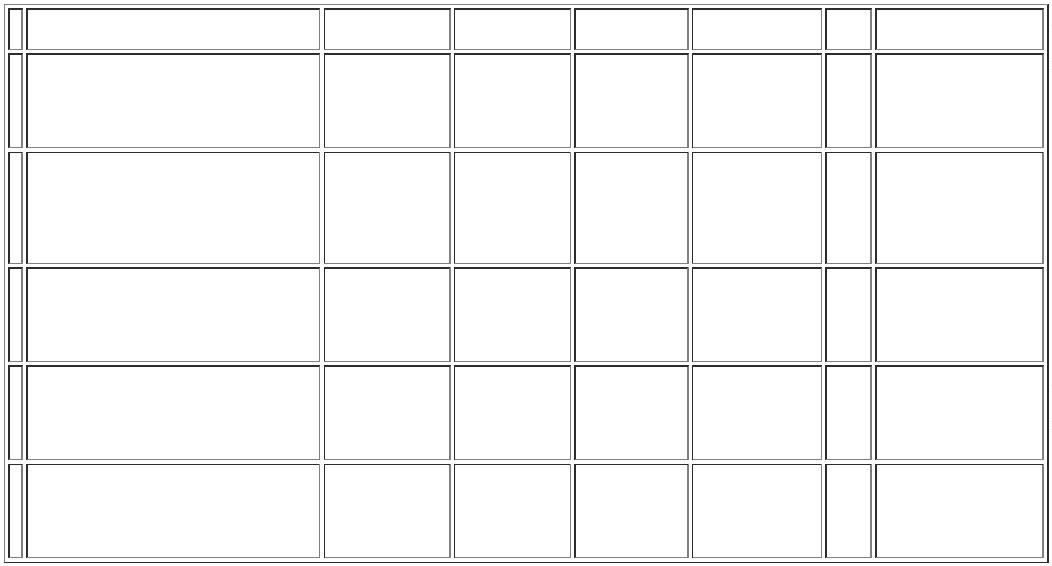 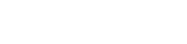 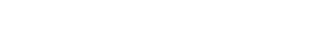 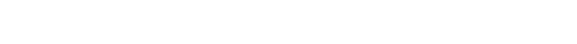 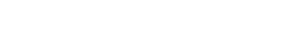 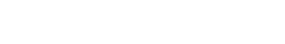 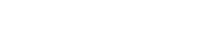 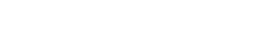 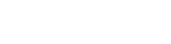 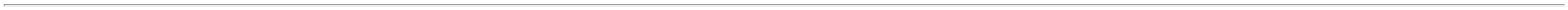 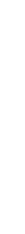 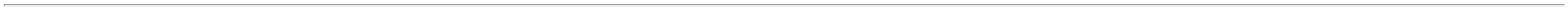 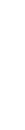 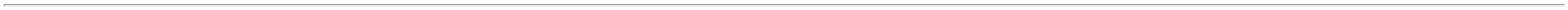 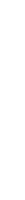 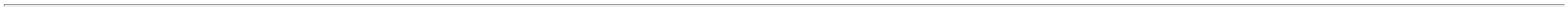 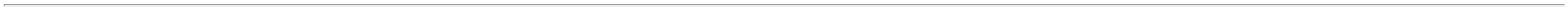 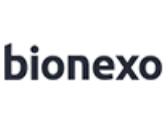 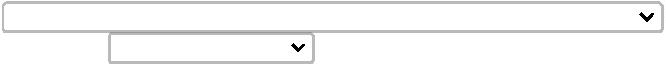 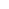 18/09/2023, 17:33BionexoTotal de Itens da Cotação: 32Total de Itens Impressos: 5Programaçãode EntregaPreço PreçoUnitário FábricaProdutoCódigoFabricanteEmbalagem Fornecedor Comentário JustificativaRent(%) Quantidade Valor Total UsuárioTORNEIRA 3 VIAS C/UMA CONEXAO LUERLOCK / LUER SLIP ->ESCIFICAÇÃO:TORNEIRA 3VIASP/COMPLEMENTO DEEQUIPO - TORNEIRA 3VIAS C/1 CONEXAOLUER LOCK MACHOROTATIVO. 1 CONEXAOLUER LOCK FEMEA E 1;- Medilar e MedCenter Nãoatende aDaniellyEvelynPereira DaLOGMEDDISTRIBUIDORAE LOGISTICAHOSPITALAREIRELIcondição deTORNEIRA VASCULAR DE 03 VIAS LUER LOCK,HARSORIApagamento/prazo.- Megamix eMedicamentalNão respondeu e-mail deR$R$R$685,000032CONEXAO LUER SLICK. 4817-UNnull1000 UnidadeCruz0,6850 0,0000C/ PROTETORES DOSCONECTORES. EM PVCRIGIDO, ATÓXICO,APIROGÊNICO,ESTÉRIL EM OXIDO DEETILENO. EMB15/09/202314:25homologação.INDIVIDUAL, TIPOBLISTER C/ PGC EFILME C/ FACETRANSPARENTE REGMS.TotalParcial:R$685,00001000.0Total de Itens da Cotação: 32Total de Itens Impressos: 1Programaçãode EntregaPreço PreçoUnitário FábricaProdutoCódigoFabricanteEmbalagem Fornecedor Comentário JustificativaRent(%) Quantidade Valor Total UsuárioCURATIVO FILMETRANSPARENTEESTERIL APROX.10X12CM -HIPOALERGENCIO,CONSTITUTIDO PORUMA PELICULA DEPOLIURETANOTRANSPARENTE,PERMEAVEL AOOXIGENIO E VAPORDAGUA , ATUANDOCOMO BARREIRACONTRA LIQUIDOS EBACTERIAS, PROTEÇÃOQUE PROMOVEAPLICAÇÃO, FIXAÇÃO EVISUALIZAÇÃO,PROTEÇÃO DA PELECONTRA FRICÇÃO,CISALHAMENTO EEFLUENTES, FIXAÇÃOA PROVA;- Polar Fix eCientifica Nãoatende acondição depagamento/prazo.- Goldmed e MedFlex Nãorespondeu e-mailde homologação.DaniellyEvelynPereira DaMedlinnHospitalaresLtda - MeCURATIVO FILME TRANSPARENTE ESTERIL SEMFENESTRA 10X12CM, KANGLI FILMR$R$R$150,00001022266-CX 100UNDnull50 UnidadeCruz3,0000 0,000015/09/202314:25DAGUA,EMBALADOINDIVIDUALMENTE ,REGISTRADO NOMINISTERIO DA SAUDE(ANVISA)- TAMANHOAPROXIMADO10X12CM.;- Labor, Goldmede Med Flex Nãorespondeu e-mailde homologação.- Polar Fix,Guinez, Goldmed,Paulo Carneiro eRioclarense Nãoatende aDaniellyEvelynPereira DaCruzCURATIVOTRANSPARENTEPOLIURETANO 6X7CMESTERIL - UNIDADEMedlinnHospitalaresLtda - MeCURATIVO FILM TRASPARENTE ESTERIL SEMFENESTRA, KANGLI FILMR$R$R$995,00001142430-UNDnull500 Unidade1,9900 0,000015/09/202314:25condição depagamento/prazo.;- Med Center eDaniellyEvelynPereira DaCruzHospdrogas Nãoatende aSONDA DE FOLEY7 PURO SILICONE 2 VIAS 5942N 08 - UNIDADEMedlinnHospitalaresLtda - MeSONDA DE FOLEY PURO SILICONE 2 VIAS N 08 -UNIDADE, WELL LEADcondição deR$R$R$299,00002-UNDnull10 Unidadepagamento/prazo. 29,9000 0,0000Gabisa Nãorespondeu e-mailde homologação.-15/09/202314:25TotalParcial:R$560.01.444,0000Total de Itens da Cotação: 32Total de Itens Impressos: 3Programaçãode EntregaPreço PreçoUnitário FábricaProdutoCódigoFabricanteEmbalagem Fornecedor Comentário JustificativaRent(%) Quantidade Valor Total Usuário;- Labor Não0 CAIXAS respondeu e-mailEM de homologação.ESTOQUE - H M Borges NãoATE OMOMENTODaniellyEvelynPereira Da4AGULHA DESC C/ DISPDE SEGURANCA 25G 63990(0,50MM) X 1 (25MM) -RM HospitalarLtdaR$R$R$1-AGULHA SEG.ECLIPSE 25X05 C/100(25GX1) NAC., BDCX5000 UnidadeCruz0,6130 0,00003.065,0000atende acondição depagamento/prazo.15/09/202314:25AGULHA DESC. COMDISPOSITIVO DESEGURANCA 40X12 -C/BISEL TRIFACETADO EAFIADO LUBRIFICADOC/ SILICONE CANHÃOTRANSLUCIDO NA CORPADRAO PROTETORPLASTICO S/ FUROESTERIL EM OXIDO DEETILENO EMB EMP.G.C. REG. M.S. -DEVERA CONTER;- Go.Med,Dispomed,Hospdrogas,Cirúrgica SãoJosé, Sol-DaniellyEvelynPereira DaCruzRM HospitalarLtdaR$R$R$319684-AGULHA SEG.ECLIPSE 40X12 (18GX1 1/2), BDCX C/100nullMillennium,9000 Unidade5.661,00000,6290 0,0000Cientifica, Ello,CBS e H M BorgesNão atende acondição de15/09/202314:25DISPOSITIVO DEpagamento/prazo.SEGURANÇA QUEATENDA A NR 32 EPORTARIA 1748/2011https://bionexo.bionexo.com/jsp/RelatPDC/relat_adjudica.jsp2/4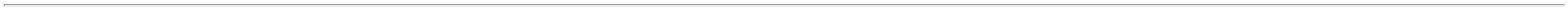 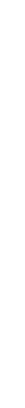 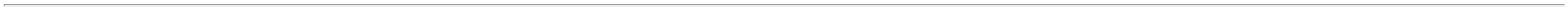 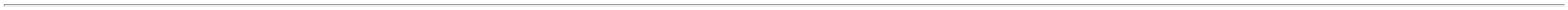 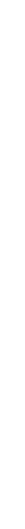 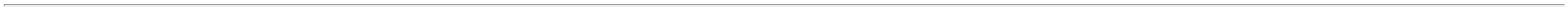 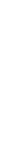 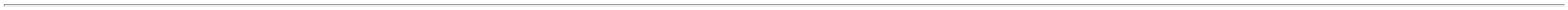 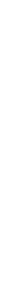 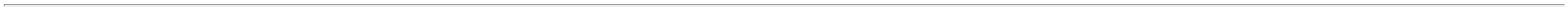 18/09/2023, 17:33Bionexo;- Labor Nãorespondeu e-mailde homologação.- CBS e CientificaNão atende acondição depagamento/prazo.DaniellyEvelynCANULAENDOTRAQUEALS/CUFF 7.5 ESTERIL -UNIDADEPereira Da10 Unidade R$ 34,5000 CruzRM HospitalarR$R$537986-SONDA ENDOTRAQUEAL 7.5 S/BALAO.PGC, SOLIDORUNDnullLtda3,4500 0,000015/09/202314:25-DMI Respondeuincorretamente oitem solicitado.CATETERINTRAVENOSOPERIFÉRICO C/DISPOSITIVOSEGURANÇA N22 ->ATOXICO,;- Megamix,Labor e ImportNão respondeu e-mail dehomologação. -Med Center, Ello,Medilar,DaniellyEvelynPereira DaCruzAPIROGENICO,CATETER VEN. PERIFE. N.22 AUTOGUARD NACIONAL,BDRM HospitalarLtdaR$R$R$6ESTÉRIL, EMBALADO 19689INDIVIDUALMENTE.COM RG. MS. DEVERÁCONTER DISPOSITIVODE SEGURANÇA QUEATENDA A NR 32 E-UNDnull500 Unidade4,7400 0,00002.370,0000Hospdrogas,Cientifica, H MBorges e CBS Nãoatende a15/09/202314:25condição dePORTARIA 1748/2011. -UNIDADEpagamento/prazo.DaniellyEvelynPereira DaCruz;- Santé, CBS,CATETER NASAL TIPOOCULOS ESTERIL C/PRONGA ADULTOMed Center eHospdrogas Nãoatende aRM HospitalarLtdaR$R$R$429,0000838047-CATETER TIPO OCULOS ADULTO, EMBRAMEDPACOTEnull300 Unidade1,4300 0,00002,10M ESTERIL -UNIDADEcondição de15/09/2023pagamento/prazo.14:25;- Labor Nãorespondeu e-mailde homologação.DaniellyEvelynPereira DaCruz-Med Center eEQUIPO GRAVITP/SANGUE EHEMODERIVADOSEQUIPOP/TRANSF.S/AG.CAM.DUP.FILTRO.1,50M.S/ELAST.LL.PGC,EMBRAMEDRM HospitalarLtdaRioclarense Nãoatende aR$R$R$986,00001438114-UNnull200 Unidade4,9300 0,0000condição depagamento/prazo.CEI Respondeufrete FOB.15/09/202314:25-DaniellyEvelynPereira DaCruz;- Alfalagos,ESPECULO VAGINALDESC.TAM.G ESTERIL - 37947UNIDADEDispomed e CBSNão atende acondição deESPECULO VAG. DESC. ESTERIL G NAO LUBRIFICADORM HospitalarLtdaR$R$R$193,0000111567---UNUNUNnullnullnull100 Unidade100 Unidade100 Unidade*PGC, VAGISPEC1,9300 0,0000pagamento/prazo.15/09/202314:25DaniellyEvelynPereira DaCruzESPECULO VAGINALDESC.TAM.M ESTERILDESCARTAVEL -UNIDADEESPECULO VAG. DESC .NAO ESTERIL. M NAOLUBRIFICADO .*PVC, VAGISPECRM HospitalarLtdaR$R$R$114,00003794837950--1,1400 0,000015/09/202314:25DaniellyEvelynPereira DaCruzESPECULO VAGINALDESC.TAM.P ESTERILDESCARTAVEL -UNIDADEESPECULO VAG. DESC .NAO ESTERIL . P NAOLUBRIFICADO *PVC, VAGISPECRM HospitalarLtdaR$R$R$109,00001,0900 0,000015/09/202314:25;- Hospdrogas eDaniellyEvelynMed Center Nãoatende aLAMINA DE BISTURIRETA N 11 -MATERIAL 5910AÇO CARBONO.Pereira Da100 Unidade R$ 27,7700 CruzLAMINA DE BISTURI N.11 C/100.ACO CARBONO, LABORIMPORTRM HospitalarLtdacondição deR$R$21-CXnullpagamento/prazo. 0,2777 0,0000-Labor Não15/09/202314:25respondeu e-mailde homologação.TELA INORGANICA DEPOLIPROPILENOAPROX. 26X36CM ->MOD. MARLEX OUEQUIVALENTE PARAPREPARO DE HERNIAESTERIL PARA PRONTOUSO. TELADaniellyEvelynPereira DaCruzTELA INORGANICA RETANG.26CMX36CM.ESTERIL,VENKURIRM HospitalarLtdaR$R$R$754,60003125179-unnull-10 Unidade75,4600 0,000015/09/202314:25POLIPROPILEN26X36CM - UNIDADETotalParcial:R$15420.013.743,8700Total de Itens da Cotação: 32Total de Itens Impressos: 11Programaçãode EntregaPreço PreçoUnitário FábricaProdutoCódigoFabricanteEmbalagem Fornecedor Comentário JustificativaRent(%) Quantidade Valor Total UsuárioCATETERINTRAVENOSOPERIFÉRICO N18DISPOSITIVOSEGURANÇA -ATOXICO,DaniellyEvelynPereira Da;- Med Center eMedilar Nãoatende aCATETER SEG.AUTOMATICO 18G VERDE CX C/100MEDIX - MEDIX - CATETER SEG.AUTOMATICO 18GVERDE CX C/100 MEDIXAPIROGENICO,VFB BRASILLTDAR$R$R$303,6000719687-1null200 UnidadeCruzESTÉRIL, EMBALADOINDIVIDUALMENTE.COM RG.MS. DEVERÁCONTER DISPOSITIVODE SEGURANÇA QUEATENDA A NR 32 E1,5180 0,0000condição depagamento/prazo.15/09/202314:25PORTARIA 1748/2011.DaniellyEvelynPereira DaCruzELETRODO3 DESC.MONIT.CARDIACA 38173ADULTO - UNIDADEELETRODO P MONITORAMENTO ADULTO CARDIACO,MAXICORVFB BRASILLTDAR$R$R$12--PACOTEnullnull-6000 Unidade7000 Unidade0,1950 0,00001.170,000015/09/202314:256SERINGA DESC.01ML 39428S/AG.BICO LUER SLIP(LISA) S/ AGULHA (4) -UNIDADESERINGA INSULINA S/AG 1ML - MEDIX - MEDIX1VFB BRASILLTDA;- Labor eMegamix eSensorial Nãorespondeu e-mailde homologação.R$R$R$DaniellyEvelynPereira DaCruz0,1572 0,00001.100,4000https://bionexo.bionexo.com/jsp/RelatPDC/relat_adjudica.jsp3/4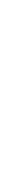 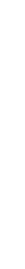 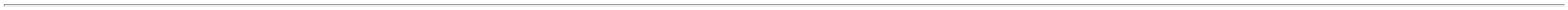 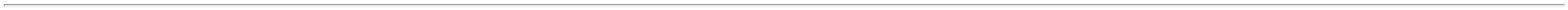 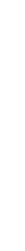 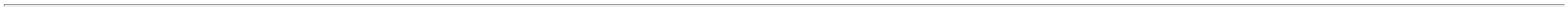 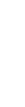 18/09/2023, 17:33Bionexo-Cirúrgica São15/09/202314:25José e MedicorNão atende acondição depagamento/prazo.DaniellyEvelynPereira DaCruzSONDA URETRAL PVCSILICONIZADO N 08 -ESTERIL INDIVIDUAL EREGISTRO NOMINISTERIO DASAUDE.;- Medicamental eLabor Nãorespondeu e-mail 0,5928 0,0000de homologação.SONDA URETRAL DESCARTAVEL 8 FR MEDIX - MEDIX -SONDA URETRAL DESCARTAVEL 8 FR MEDIXVFB BRASILLTDAR$R$R$355,680030400-1null600 Unidade15/09/202314:25TotalParcial:R$13800.02794.02.929,6800Total de Itens da Cotação: 32Total de Itens Impressos: 4TotalGeral:R$320.427,5500Clique aqui para geração de relatório completo com quebra de páginahttps://bionexo.bionexo.com/jsp/RelatPDC/relat_adjudica.jsp4/4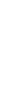 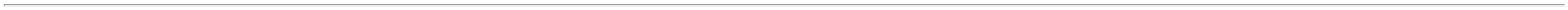 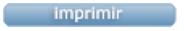 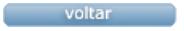 